CCRSS PROVIDER NAMECCRSS PROVIDER NAMECCRSS PROVIDER NAMECCRSS PROVIDER NAMECERTIFICATION NUMBERCERTIFICATION NUMBERRCS CONTRACTED EVALUATOR / STAFF NAMERCS CONTRACTED EVALUATOR / STAFF NAMECERTIFICATION EVALUATION DATE(S)CERTIFICATION EVALUATION DATE(S)CERTIFICATION EVALUATION DATE(S)CERTIFICATION EVALUATION DATE(S)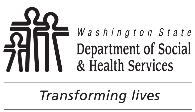 	ATTACHMENT A 	AGING AND LONG-TERM SUPPORT ADMINISTRATION (ALTSA)	RESIDENTIAL CARE SERVICES	CERTIFIED COMMUNITY RESIDENTIAL SERVICES AND SUPPORTS (CCRSS)	CCRSS Certification Evaluation Face Sheet	ATTACHMENT A 	AGING AND LONG-TERM SUPPORT ADMINISTRATION (ALTSA)	RESIDENTIAL CARE SERVICES	CERTIFIED COMMUNITY RESIDENTIAL SERVICES AND SUPPORTS (CCRSS)	CCRSS Certification Evaluation Face Sheet	ATTACHMENT A 	AGING AND LONG-TERM SUPPORT ADMINISTRATION (ALTSA)	RESIDENTIAL CARE SERVICES	CERTIFIED COMMUNITY RESIDENTIAL SERVICES AND SUPPORTS (CCRSS)	CCRSS Certification Evaluation Face Sheet	ATTACHMENT A 	AGING AND LONG-TERM SUPPORT ADMINISTRATION (ALTSA)	RESIDENTIAL CARE SERVICES	CERTIFIED COMMUNITY RESIDENTIAL SERVICES AND SUPPORTS (CCRSS)	CCRSS Certification Evaluation Face Sheet	ATTACHMENT A 	AGING AND LONG-TERM SUPPORT ADMINISTRATION (ALTSA)	RESIDENTIAL CARE SERVICES	CERTIFIED COMMUNITY RESIDENTIAL SERVICES AND SUPPORTS (CCRSS)	CCRSS Certification Evaluation Face SheetOverview InformationOverview InformationOverview InformationOverview InformationOverview InformationOverview InformationOFFICE LOCATION AND CONTACT INFORMATION (OPTIONAL)OFFICE LOCATION AND CONTACT INFORMATION (OPTIONAL)OFFICE LOCATION AND CONTACT INFORMATION (OPTIONAL)OFFICE LOCATION AND CONTACT INFORMATION (OPTIONAL)OFFICE LOCATION AND CONTACT INFORMATION (OPTIONAL)OFFICE LOCATION AND CONTACT INFORMATION (OPTIONAL)NUMBER OF GROUP HOMES WITH CLIENTSNUMBER OF GROUP HOMES WITH CLIENTSNUMBER OF GROUP HOMES WITH CLIENTSEVALUATION TEAM (INDICATE TEAM LEADER)EVALUATION TEAM (INDICATE TEAM LEADER)EVALUATION TEAM (INDICATE TEAM LEADER)NUMBER OF CLIENTS SERVICED BY PROVIDERNUMBER OF CLIENTS SERVICED BY PROVIDERNUMBER OF CLIENTS SERVICED BY PROVIDERSAMPLED CLIENTS ID NUMBERSSAMPLED CLIENTS ID NUMBERSSAMPLED CLIENTS ID NUMBERSNUMBER OF TOTAL PERSONNEL EMPLOYED BY PROVIDERNUMBER OF TOTAL PERSONNEL EMPLOYED BY PROVIDERNUMBER OF TOTAL PERSONNEL EMPLOYED BY PROVIDERSAMPLED STAFF ID LETTERSSAMPLED STAFF ID LETTERSSAMPLED STAFF ID LETTERSNOTE:	Client sample must include at least one CP and one client from each group home address.NOTE:	Client sample must include at least one CP and one client from each group home address.NOTE:	Client sample must include at least one CP and one client from each group home address.Enter applicable sample Client ID numbers below.Enter applicable sample Client ID numbers below.Enter total number of clients below.Clients assessed at Level 5 and above (Level 5+)Clients assessed at Level 5 and above (Level 5+)Clients assessed at Level 5 and above (Level 5+)Clients with Legal Guardian (G)Clients with Legal Guardian (G)Clients with Legal Guardian (G)Clients with Vocational Program (VP)Clients with Vocational Program (VP)Clients with Vocational Program (VP)Clients with Adaptive Equipment (AE)Clients with Adaptive Equipment (AE)Clients with Adaptive Equipment (AE)Clients that are New in the last six (6) months (New)Clients that are New in the last six (6) months (New)Clients that are New in the last six (6) months (New)Clients receiving Nurse Delegation (ND)  Clients receiving Nurse Delegation (ND)  Clients receiving Nurse Delegation (ND)  Clients who are Non-verbal (NV) Clients who are Non-verbal (NV) Clients who are Non-verbal (NV) Clients Prescribed Psychoactive Medications (Med) Clients Prescribed Psychoactive Medications (Med) Clients Prescribed Psychoactive Medications (Med) Clients with Positive Behavior Support Plans (PBS)  Clients with Positive Behavior Support Plans (PBS)  Clients with Positive Behavior Support Plans (PBS)  Clients with Restrictive Procedure* (Res)  Clients with Restrictive Procedure* (Res)  Clients with Restrictive Procedure* (Res)  Clients receiving Community Protection (CP) Clients receiving Community Protection (CP) Clients receiving Community Protection (CP) Clients Performing work for the provider requiring remuneration (Work) Clients Performing work for the provider requiring remuneration (Work) Clients Performing work for the provider requiring remuneration (Work) Clients whose Funds are Managed by Agency ($)  Clients whose Funds are Managed by Agency ($)  Clients whose Funds are Managed by Agency ($)  Clients live in Group Home (include at least one client from each address in sample):  Clients live in Group Home (include at least one client from each address in sample):  Clients live in Group Home (include at least one client from each address in sample):  Clients receiving Crisis Diversion Bed Services (CDBS)** Clients receiving Crisis Diversion Bed Services (CDBS)** Clients receiving Crisis Diversion Bed Services (CDBS)** Clients receiving Crisis Diversion Support Services (CDSS)*** Clients receiving Crisis Diversion Support Services (CDSS)*** Clients receiving Crisis Diversion Support Services (CDSS)*** NotesNotesNotesNotesNotesNotes*	Restrictive procedure:  Any procedure that restricts a client’s freedom of movement, access to client property, requires a client to do something which they not want to do, or removes something the client owns or has earned.  Examples:  locked sharps, window / door alarms, locked food, etc.**	Crisis diversion bed services:  Crisis diversion that is provided in a residence maintained by the service provider.***	Crisis diversion support services:  Crisis diversion that is provided in the client’s own home.